Ever wonder how you can make a Voki scene appear in FULL SCREEN?Follow the steps below to make your Voki full screen!Steps:In My Voki, click on the Voki you want to display.Click the ‘Publish’ button.Copy the embed code and Paste into any word processing document.Now, you need to pick out the right part of the code:A few lines from the bottom of the code, you should see a URL  (http://) in quotesCopy the URL beginning with: http://vhss-d.oddcast.com/vhss_editors/voki_player.swf?doc=(do not include the quotation marks) and ending with a number before the word “quality”Paste the URL into your browser and click GoThat’s it! If you copied the URL correctly, your Voki will now load in Full Screen mode.Here is an example. You want to copy the highlighted part.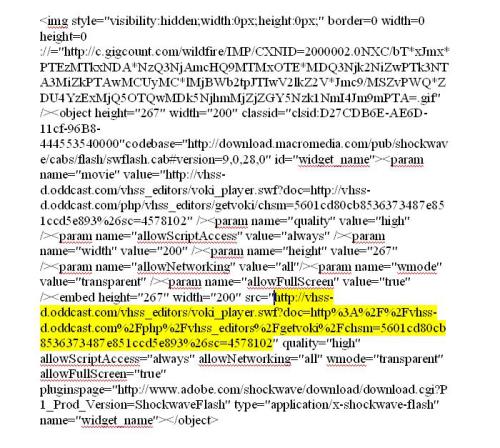 